São Carlos, _____ de ______ de 20__Prezado(a) Professor(a),O Programa de Pós-Graduação em Gerontologia agradece a V.Sa. pela participação, como Membro Titular, da Comissão Julgadora do (Exame da Qualificação/Defesa de Dissertação), intitulada:	 “_____________________________________________________________”, apresentada por _________________________________________________.Comissão Examinadora:MEMBROS EFETIVOS:Prof(a). Dr(a). _________________________ – PresidenteProf(a). Dr(a). _________________________ – (Instituição) Prof(a). Dr(a). _________________________ – (Instituição)Cordialmente,                                         _________________________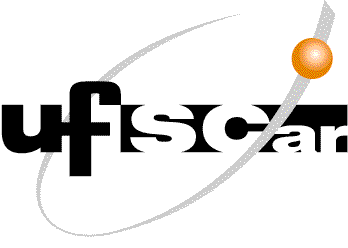 UNIVERSIDADE FEDERAL DE SÃO CARLOSPrograma de Pós-Graduação em Gerontologia – PPGGeroVia Washington Luís, km 235 – Caixa Postal, 67613565-905 – São Carlos – SP - BrasilTelefone: (16) 3306-6745E-mail: ppggero@ufscar.brSite: http://www.ppggero.ufscar.br/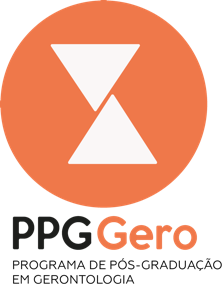 